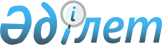 О внесении изменений и дополнения в постановление Правительства Республики Казахстан от 15 апреля 2008 года № 339 "Об утверждении лимитов штатной численности министерств и иных центральных исполнительных органов с учетом численности их территориальных органов и подведомственных им государственных учреждений"Постановление Правительства Республики Казахстан от 1 августа 2019 года № 572
      Примечание РЦПИ!
Порядок введения в действие см. п.2
      Правительство Республики Казахстан ПОСТАНОВЛЯЕТ:
      1. Внести в постановление Правительства Республики Казахстан от 15 апреля 2008 года № 339 "Об утверждении лимитов штатной численности министерств и иных центральных исполнительных органов с учетом численности их территориальных органов и подведомственных им государственных учреждений" следующие изменения и дополнение:
      в лимитах штатной численности министерств и иных центральных исполнительных органов с учетом численности их территориальных органов и подведомственных им государственных учреждений, утвержденных указанным постановлением: 
      раздел 2 изложить в следующей редакции:
      "
      раздел 4 изложить в следующей редакции:
       "
      раздел 8 изложить в следующей редакции:
      "
      раздел 13-1 изложить в следующей редакции:
       "
      дополнить разделом 16 следующего содержания:
      "
      2. Настоящее постановление вводится в действие со дня его подписания, за исключением абзаца третьего пункта 1, который вводится в действие с 1 июля 2019 года, и абзацев седьмого, одиннадцатого пункта 1, которые вводятся в действие с 10 июля 2019 года.
					© 2012. РГП на ПХВ «Институт законодательства и правовой информации Республики Казахстан» Министерства юстиции Республики Казахстан
				
2.
Министерство иностранных дел Республики Казахстан, включая его ведомства, в том числе:
1308
1)
загранучреждения
843";
4
Министерство национальной экономики Республики Казахстан с учетом его территориальных органов и подведомственных ему государственных учреждений, в том числе:
4238
государственные учреждения, подведомственные Министерству национальной экономики Республики Казахстан, в том числе:
203
1)
Республиканский научно-исследовательский институт микрографии (город Уральск)
203"; 
8
Министерство сельского хозяйства Республики Казахстан с учетом его территориальных органов и подведомственных ему государственных учреждений, в том числе:
5063
Государственные учреждения, подведомственные Министерству сельского хозяйства Республики Казахстан, в том числе:
2081
1)
Республиканское государственное учреждение "Государственная комиссия, областные инспекторы по сортоиспытанию сельскохозяйственных культур"
249
2)
Республиканское государственное учреждение "Республиканский научно-методический центр агрохимической службы"
150
3)
Государственное учреждение "Республиканский центр карантина растений"
122
4)
Республиканское государственное учреждение "Республиканский методический центр фитосанитарной диагностики и прогнозов"
1113
5)
Республиканское государственное учреждение "Зональный гидрогеолого-мелиоративный центр, город Алматы"
92
6)
Республиканское государственное учреждение "Южно-Казахстанская гидрогеолого-мелиоративная экспедиция"
85
7)
Республиканское государственное учреждение "Кызылординская гидрогеолого-мелиоративная экспедиция"
50
8)
Республиканское государственное учреждение "Республиканский противоэпизоотический отряд"
220";
13-1
Министерство цифрового развития, инноваций и аэрокосмической промышленности Республики Казахстан с учетом его территориальных органов и подведомственных ему государственных учреждений
411";
16
Министерство экологии, геологии и природных ресурсов Республики Казахстан с учетом его территориальных органов и подведомственных ему государственных учреждений, в том числе:
5431
Государственные учреждения, подведомственные Министерству экологии, геологии и природных ресурсов Республики Казахстан, в том числе:
3772
1)
Республиканское государственное учреждение "Республиканский методический центр "Казагромелиоводхоз"
23
2)
Республиканское государственное учреждение "Алакольский государственный природный заповедник"
32
3)
Республиканское государственное учреждение "Алматинский государственный природный заповедник"
40
4)
Республиканское государственное учреждение "Аксу-Жабаглинский государственный природный заповедник"
51
5)
Республиканское государственное учреждение "Барсакельмесский государственный природный заповедник"
26
6)
Республиканское государственное учреждение "Западно-Алтайский государственный природный заповедник"
39
7)
Республиканское государственное учреждение "Коргалжынский государственный природный заповедник"
64
8)
Республиканское государственное учреждение "Маркакольский государственный природный заповедник"
40
9)
Республиканское государственное учреждение "Наурзумский государственный природный заповедник"
64
10)
Республиканское государственное учреждение "Устюртский государственный природный заповедник"
44
11)
Республиканское государственное учреждение "Государственный национальный природный парк "Алтын-Эмель"
79
12)
Республиканское государственное учреждение "Баянаульский государственный национальный природный парк"
111
13)
Республиканское государственное учреждение "Иле-Алатауский государственный национальный природный парк"
320
14)
Республиканское государственное учреждение "Каркаралинский государственный национальный природный парк"
121
15)
Республиканское государственное учреждение "Катон-Карагайский государственный национальный природный парк"
354
16)
Республиканское государственное учреждение "Государственный национальный природный парк "Кокшетау"
317
17)
Республиканское государственное учреждение "Чарынский государственный национальный природный парк"
46
18)
Республиканское государственное учреждение "Сайрам-Угамский государственный национальный природный парк"
110
19)
Республиканское государственное учреждение "Государственный национальный природный парк "Көлсай көлдері"
126
20)
Республиканское государственное учреждение "Жонгар-Алатауский государственный национальный природный парк"
185
21)
Республиканское государственное учреждение "Государственный национальный природный парк "Буйратау"
91
22)
Республиканское государственное учреждение "Каратауский государственный природный заповедник"
44
23)
Республиканское государственное учреждение "Государственный лесной природный резерват "Семей орманы"
595
24)
Республиканское государственное учреждение "Государственный лесной природный резерват "Ертіс орманы"
307
25)
Республиканское государственное учреждение "Иргиз-Тургайский государственный природный резерват"
99
26)
Республиканское государственное учреждение "Государственный природный резерват "Акжайык"
86
27)
Республиканское государственное учреждение "Государственный природный резерват "Алтын Дала"
111
28)
Республиканское государственное учреждение "Сандыктауское учебно-производственное лесное хозяйство"
39
29)
Республиканское государственное учреждение "Государственный природный резерват "Иле-Балхаш"
64
30)
Республиканское государственное учреждение "Государственный национальный природный парк "Тарбагатай"
144".
      Премьер-Министр
Республики Казахстан 

А. Мамин
